ҠАРАР     	                                                                      РЕШЕНИЕ«15» февраль 2023 й.                            № 248                       «15» февраля 2023 г.О внесении изменений в решение Совета сельского поселения Кандринский сельсовет муниципального района Туймазинский район Республики Башкортостан № 21 от 22.04.2011 года  «О Кодексе этики и служебного поведения муниципальных служащих Администрации сельского поселения Кандринский сельсовет муниципального района Туймазинский район Республики Башкортостан»Рассмотрев  протест межрайонного прокурора Туймазинской межрайонной прокуратуры РБ от 26.12.2022г, на основании Федерального закона от 02.03.2007 года № 25-ФЗ «О муниципальной службе в Российской Федерации", руководствуясь Уставом сельского поселения Кандринский сельсовет муниципального района Туймазинский район Республики Башкортостан,  Совет  сельского поселения Кандринский сельсовет муниципального района Туймазинский район Республики Башкортостан РЕШИЛ:Внести изменения в Кодекс этики и служебного поведения муниципальных служащих Администрации сельского поселения Кандринский сельсовет муниципального района Туймазинский район Республики Башкортостан, утвержденный решением Совета сельского поселения Кандринский сельсовет муниципального района Туймазинский район Республики Башкортостан № 21 от 22.04.2011 года:Раздел 2 «Основные принципы и правила служебного поведения муниципальных служащих» дополнить пунктом 2.16 следующего содержания:«2.16. Муниципальный служащий, являющийся руководителем органа местного самоуправления, аппарата избирательной комиссии муниципального образования, заместитель указанного муниципального служащего в целях исключения конфликта интересов не могут представлять интересы муниципальных служащих в выборном профсоюзном органе данного органа местного самоуправления, аппарата избирательной комиссии муниципального образования в период замещения ими соответствующей должности .».Разместить настоящее решение на официальном сайте администрации сельского поселения Кандринский сельсовет муниципального района Туймазинский район Республики Башкортостан в информационно-телекоммуникационной сети «Интернет».Настоящее решение вступает в силу с момента его принятия.Глава сельского поселенияКандринский      сельсоветмуниципального    районаТуймазинский          районРеспублики Башкортостан			     Р.Р. РафиковБашҠортостан Республикаһының Туймазы  районы муниципаль районының  Ҡандра ауыл советы ауыл биләмәһе Советы452765, Ҡандра ауылы,  Ленин урамы, 16Тел. 8(34782) 4-74-52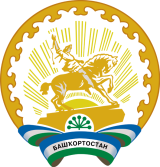 Совет сельского поселения Кандринский сельсовет     муниципального района               Туймазинский район    Республики Башкортостан452765, село Кандры, ул.Ленина, 16Тел. 8(34782) 4-74-52 